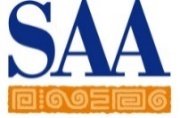 HUGS DirectAMS Radiocarbon Award ApplicationBy submitting this application, you are affirming that all information provided is correct, and you pledge to fulfill the reporting requirements if you are awarded a date.Please read the application instructions at the end of this document.Applications are due by 11:59pm EST on January 31, 2022. All materials must be emailed to hugs@saa.org. You will receive an email confirmation that your application was received.Eligibility Requirements1. You must be a member of historically underrepresented minorities in archaeology, including but not restricted to African American, Hispanic/Latino, Asian American, and other non-European minorities.2. You must be a citizen or resident of either the U.S. or Canada.3. At the time of application, you must be enrolled in a regionally accredited university in the United States or Canada, or if outside the United States, a university with equivalent accreditation.  Applicant Information Are you also applying for a Historically Underrepresented Groups Scholarship?Student Status as of today (select one) and University Affiliation:Undergraduate or Master’s Student     Doctoral Student Ethnicity and/or NationalityCover Letter: Briefly describe the project you are currently working on and its significance for archaeology. As a part of this, explain why radiocarbon dating will significantly enhance your research project. How will these dates change your understanding of the site? How will you deal with a data that does not “fit” with your current understanding? (One page, single-spaced, 12 pt font)Your academic Curriculum Vitae, formatted following NSF Biosketch guidelines, found here: https://www.nsf.gov/bfa/dias/policy/biosketch.jsp (three pages, using fillable PDF, 12 pt font)NameBirthdateBirthdateAddressCityState/ProvincePostal CodePhoneEmailName of university, City, State/ProvinceMajor or department associationWhat is your ethnicity and/or nationality? How do you self-identify?If you self-identify with two or more ethnicities and/or nationalities, please indicate these.